  [ а р а р                                           ПОСТАНОВЛЕНИЕ25 март 2022 й                                  № 11                       25 марта  2022 гО назначении и проведении публичных слушаний по проекту решения об исполнении бюджета сельского поселения Старокалмашевский сельсовет муниципального района Чекмагушевский район Республики Башкортостан за 2021 год.         Руководствуясь ст. 28, 35 Федерального закона «Об общих принципах организации местного самоуправления в Российской Федерации, ст. 11 Закона Республики Башкортостан «О местном самоуправлении в Республике Башкортостан», ст.10 Устава сельского поселения Старокалмашевский сельсовет муниципального района Чекмагушевский район Республики Башкортостан  и Положения о Публичных слушаниях, администрация сельского поселения Старокалмашевский сельсовет  муниципального района Чекмагушевский район Республики Башкортостан ПОСТАНОВЛЯЕТ:           1. Назначить и провести публичные слушания по проекту решения об исполнении бюджета сельского поселения Старокалмашевский сельсовет муниципального района Чекмагушевский район Республики Башкортостан за отчетный финансовый год 14 апреля 2022 года в 14-00 ч в здании администрации сельского поселения по адресу: с. Старокалмашево, ул. Мира, 1.     2. Создать комиссию по подготовке и проведению  публичных слушаний в составе:                 Председатель комиссии:Сафиуллин А.С. – депутат  от избирательного округа № 5                Заместитель председателя комиссии:Гумерова Г.Р. – главный бухгалтер администраций сельских поселений муниципального района Чекмагушевский район Республики Башкортостан (по согласованию)                Члены комиссии:Кашаева А.Д. – депутат от избирательного округа № 1Кудрачев О.А. – депутат от избирательного округа № 8         2. Обнародовать проект нормативного правого акта на информационном стенде и на официальном сайте администрации сельского поселения Старокалмашевский сельсовет  02 апреля  2022 года.        3.   Установить, что письменные предложения жителей сельского поселения Старокалмашевский сельсовет по проекту решения Совета сельского поселения Старокалмашевский сельсовет муниципального района Чекмагушевский район Республики Башкортостан «Об исполнении бюджета сельского поселения Старокалмашевский сельсовет муниципального района Чекмагушевский район Республики Башкортостан за 2021 год» направляется в Совет сельского поселения Старокалмашевский сельсовет по адресу: с. Старокалмашево, ул. Мира, 1.            4. Прием предложений по проекту решения об исполнении бюджета сельского поселения Старокалмашевский сельсовет муниципального района Чекмагушевский район Республики Башкортостан за 2021 год производить до  17-00 часов 8  апреля 2022 года.И.п.главы сельского поселения                                                 Р.Р.МакуловБАШ[ОРТОСТАН  РЕСПУБЛИКА]ЫСА[МА{ОШ  РАЙОНЫмуниципаль районЫНЫ@И*КЕ [АЛМАШ АУЫЛ СОВЕТЫАУЫЛ  БИЛ^м^]ЕХАКИМИ^Т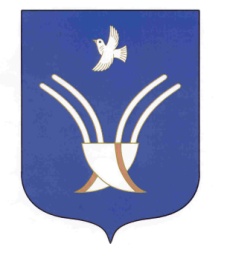 Администрациясельского поселенияСТАРОКАЛМАШЕВСКИЙ СЕЛЬСОВЕТмуниципального района Чекмагушевский район Республики Башкортостан